Мастер-класс “Ученическое самоуправление в 7 “А” классе”Токар И. И.Цель: создание условий для формирования у присутствующих представления о модели ученического самоуправления в классе.Задачи:- дать определение таким понятиям, как «самоуправление», «ученическое самоуправление» и др.;- рассказать о работе ученического самоуправления в классе.- выявить возрастные особенности самоуправления путем обсуждения и работы в группах;Прогнозируемый результат: планируется, что участники мастер-класса:ознакомятся с моделью ученического самоуправления в 7 “А” классеопределят особенности самоуправления в младшем и старшем школьном возрастеЭтапы мастер-класса:1) ориентировочно-мотивационный;2) целепостановка;3) актуализация субъектного опыта участников;4) освоение новых знаний;5) применение на практике полученных знаний;6) рефлексивный.Ход мастер-класса:1) ориентировочно-мотивационный этап;Вступительное слово Представляю вашему вниманию мастер- класс по теме: « Ученическое самоуправление 7 “А” в классе ». Здравствуйте уважаемые коллеги!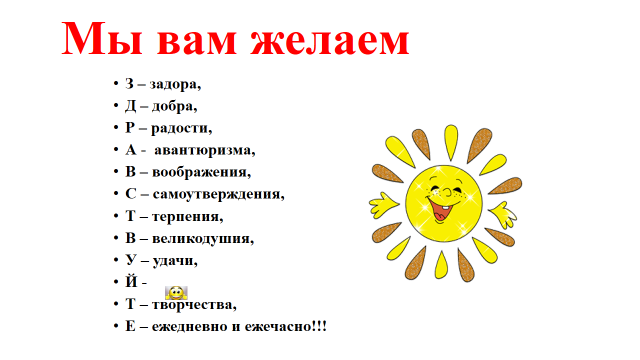 Приём “Здравствуйте”2) целепостановкаЧего же вы ждёте от мастер-класса? Запишите свои ожидания от мастер класса (на карточках)Мне же хотелось на сегодняшнем занятии:Рассказать участникам мастер-класса о работе ученического самоуправления в нашем классеобсудить особенности ученического самоуправления в младшем и старшем школьном возрасте3) актуализация субъектного опыта участников;Вопросы:Представляете ли вы, что такое самоуправление?Школьное самоуправление?Нужно ли самоуправление в классе?В чём плюсы и минусы ?4) освоение новых знаний;Все знают, что ученическое самоуправление необходимо. Знаний море, а как их применить – непонятно. Так что же такое самоуправление? Самоуправление – управление делами своими собственными силами в какой-нибудь организации, коллективе. Ученическое самоуправление – форма организации жизнедеятельности коллектива учащихся, обеспечивающая развитие их самостоятельности в принятии и реализации решения для достижения общественно значимых целей.Цель воспитания:Воспитание личности с активной жизненной позицией, готовой к принятию ответственности за свои решения и полученный результат на себе, стремящийся к самосовершенствованию, саморазвитию и самовыражению.Самоуправление в классном коллективе направлено на решение следующих задач: Создание условий для самовыражения,самоутверждения, необходимые для лучшей адаптации учащихся в обществе, их социализации и личностного развития.Обеспечение педагогической поддержки лидеров в детском коллективе.Формирование знаний и умений основ организаторской деятельности.Организация разнообразных видов коллективной творческой деятельности, вовлекающие обучающихся в общественно-ценностные социализирующие отношения, способствующие их сплочению и положительному взаимопониманию.Рост культуры поведения учащихся.Ученическое самоуправление представляет интересы большинства учеников в классе. Органом ученического самоуправления можно назвать только такую структуру, деятельность которой направлена на учеников, а для этого нужно собрать команду, и такая команда в нашем классе есть.Лучше всего, когда работа по созданию самоуправления ребята и взрослые ведут вместе.Принципы построения ученического самоуправления: Принцип гласности	Все школьники могут принимать участие в самоуправленческой деятельности, независимо от того, к какому первичному коллективу или объединению они относятся.Добровольность и творчество.Первичным коллективам предоставляется выбор: содержания деятельности, форм работы для достижения личных и коллективных целей.Роль взрослого – уметь планировать деятельность в позитивную сторону.Равенство и сотрудничество.	Выборный актив и рядовые члены коллектива равны, взаимоотношения строятся на основе сотрудничества и равноправного партнерства.Принцип отчетности и выполнения решенияИзбранные коллективом учащиеся должны по-деловому систематически отчитываться перед избравшими их за свою работу.все решения и деятельность органа самоуправления должны быть озвучены и доведены до сведения всех первичных коллективов.Все принятые решения должны быть выполнены.Непрерывность и перспективность.	Работа органов ученического самоуправления в учебное и каникулярное время.	Постоянные и временные объединения учащихсяВысший орган самоуправления класса – классное собрание. Наиболее важные вопросы мы решаем на классном собрании.Девиз нашей работы: «Сами планируем, сами готовим, сами проводим, сами анализируем».. Классное собрание:Определяет перспективы развития и основные направления классной жизни.Осуждает любые вопросы жизнедеятельности класса, принимает по ним необходимые решения.Совместно с классным руководителем рассматривает и утверждает план внеурочной работы.Староста:Обеспечивает дисциплину и порядок в классе, отвечает за дисциплину. “Учение”Цель: Создание условий для учебной деятельности учащихся.Составление графика дежурств, контроль за выполнением дежурными своих обязанностей, заполнение журнала по дежурствуСохранность школьного имущества.Контроль за ведением дневников, сохранностью учебников, школьной формы.Контроль посещаемости школьных линеек. “Творчество”Цель: Организация досуга учащихся, развитие творческих способностей.Организация досуга учащихся, участие в подготовке и проведении школьных, городских и районных мероприятий.Изготовление плакатов, поздравительных рисунков и стенных газет.“Спорт и здоровье”Цель: Создание условий для сохранения и укрепления здоровья обучающихся. Физическое совершенствование и спортивная подготовка.Организация пропаганды здорового образа жизни, физкультуры и спорта, Участие в городских и районных акциях и соревнованиях, Встречи с различными врачами.Экскурсии “Труд”Цель: Развитие трудовых навыков и умений учащихся. Воспитание самостоятельности, бережного и хозяйственного отношения к школьному имуществу, инвентарю, материалам.Ремонт школьного и классного имущества.Систематическое участие в акциях и трудовых десантах по поддержанию чистоты школы, класса, вокруг школы и города.Работа на пришкольном участке.В процессе рассказа учащихся на доске появляется модель:Ожидаемые трудности:Низкая активность отдельных учащихся.Загруженность учащихся в учебном процессе и во внеурочное время (кружковая работа).5) применение на практике полученных знаний;Практическая часть:Подумайте, что меняется в зависимости от возраста учащихся в самоуправленииКак меняются сектораВозможные предложения:В начальной школе: В  зависимости от выполняемого поручения даются названия командам: «Друзья Золушки», «Друзья Знайки», «Друзья Бременских музыкантов», «Друзья Ильи Муромца», «Друзья Дяди Стёпы-милиционера». У каждой группы свои задачи: «Друзья Знайки» следят за подготовкой  к  уроку и помогают учителю в проверке дневников; «Друзья Бременских музыкантов» проводят опросы, анкетирование среди одноклассников, каждое утро готовят новости  и отвечают за проведение внеклассных мероприятий, тему и форму которых готовят тоже сами; «Друзья Золушки» следят за внешним видом одноклассников, за порядком и чистотой класса; «Друзья Ильи Муромца» проводят по утрам зарядку, физкультминутки на уроках и подвижные игры в перемены и на прогулке; «Друзья Дяди Стёпы - милиционера» отвечают за дисциплину и правопорядок в классе.  В старшей школе  хочется представить модель ученического самоуправления   «Классное государство».Избирательная кампания. Выборы Президента и МинистерствВ  начале игры классный руководитель проводит вводное занятие «Государственная символика», в ходе беседы подводит детей к осознанию того, что класс — это тоже  маленькое классное государство со своими законами и порядками. Выборы актива класса проходят в форме деловой игры. Предварительно проводится предвыборная кампания. Учащиеся готовят агитационные листовки, с которыми потом выступают перед одноклассниками.Затем после их выступления проводится общее голосование. В результате которого определяется актив класса: президент, министр культуры, министр образования, министр спорта, министр здравоохранения, министр культуры, министр печати.Второй этап игры.    Для этого на доске учащиеся пишут слова, которые являются знаковыми для определения будущих поручений. Например, библиотека, столовая,  спортивный зал,  общественные организации, научное общество, концерты, интеллектуальные марафоны ит.д. Затем ребята определяют, с каким словом они хотят связать выполнение поручений в классе и определяют, какое постоянное поручение в классе они хотели бы выполнять. Формируются постоянно действующие органы самоуправления. Органы самоуправления избираются под каждый вид деятельности так, чтобы все учащиеся входили в тот или иной орган. Члены этих органов становятся организаторами работы с учащимися по интересам. В течение года  возможна смена деятельности, переход из одной группы в другую.                    Схема организации ученического самоуправления                                       «Классное государство»Как вариант: Класс разделился на три группы (по жребию), т.е. три звена. Принцип работы таков: каждое звено - это актив класса, который дежурит один месяц, в течение которого мы вместе думаем, планируем, вместе организуем жизнь и работу класса, вместе её анализируем. Дежурное звено отвечает за всё: чистоту и уют в классе, участие в общешкольных делах, за учёбу, отдых, работу. На протяжении учебного года каждое звено управляет три раза. Каждый раз поручения могут меняться. Таким образом, руководить учатся все. Но есть и постоянное поручение - это ответственный за озеленение класса. Создание банка идей6) рефлексивный.Участие в самоуправлении развивает в детях инициативу, постоянное стремление внести в жизнь коллектива что-то новое. В этом случае инициатива является личным вкладом каждого члена коллектива в улучшение работы и жизни школы в целом. Школа – это маленькая модель общества. Поведение ребенка в школьном коллективе – это поведение взрослого в обществе. Если ребенок инициативен и самостоятелен в школьной жизни, то  думаю, такой ребенок во взрослой жизни будет инициативным и самостоятельным членом общества.«Для меня было новым…» Спасибо за внимание и сотрудничество! ПРЕЗИДЕНТПРЕЗИДЕНТПРЕЗИДЕНТПРЕЗИДЕНТПРЕЗИДЕНТПремьер - министрПремьер - министрПремьер - министрПремьер - министрПремьер - министр         |                       |                         |                          |                                |         |                       |                         |                          |                                |         |                       |                         |                          |                                |         |                       |                         |                          |                                |         |                       |                         |                          |                                |Министерство культурыМинистерствообразованияМинистерство  спортаМинистерствопечатиМинистерство экологии